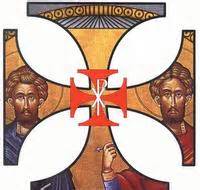 Three Hierarchs Ladies PhiloptochosExecutive Board 2015-2017                               President	                                                       1st Vice President                               Kay Diamond		                                       Susan Jannace                               3903 Nostrand Avenue -6E	                              1733 West 9th Street                               Brooklyn, New York 11235                                                         Brooklyn, New York 11223	                                   718-934-7594	           718-266-4543/ 917-952-8105	                             2nd Vice President	                    Corresponding Secretary                      Maria Diamond                                                                                                      Joanna Vassilas                      3903 Nostrand Avenue 6E			                    4750 Bedford Avenue , apt 6H                      Brooklyn,New York 11235	                Brooklyn, New York 11235                      718-934-7594	                                        718-769-8978                       Recording Secretary                                                                                                 Treasurer                       Evanthea Karounos	       Eleftheria Xenakis1403 Avenue P	         2426  64th StreetBrooklyn, New York 11229	              Brooklyn, New York 11204718-375-9029/718-253-6618	                                       718-336-5127Assistant Treasurer			                 AdvisorAlexandra Dolis 	            Mary Plessias                 2483 West 26th Street Apt #10E              	     2053 68th StreetBrooklyn, New York 11214	            Brooklyn New York    11204	718-373-7257/917-841-6130	     718-232-1177/212-552-7229	Board Members Marie Paizis,	                883 East 27th Street ,            Brooklyn, New York    11210        718-338-1446 Effie Paraponiaris	    875 East 27th  Street,            Brooklyn, New York   11210         718-253-7219	 Niki Bouroutis               2780 East 27th Street            Brooklyn, New York   11235          718-891-2445 Carol Janetakis	 2057 West 7th  Street            Brooklyn, New York   11223          718-373-0726 Eleni Lambrakis            2024 Homecrest Avenue      Brooklyn, New York   11229          718-998-0234Georgia Demakakos      2369 East 16th  Street           Brooklyn, New York    11229         718-646-3938Eleutheria Theologis     2632 East 65th Street	   Brooklyn, New York    11234         718-444-7327